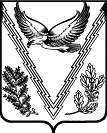 СОВЕТ  КУБАНСКОГО СЕЛЬСКОГО ПОСЕЛЕНИЯАПШЕРОНСКОГО РАЙОНАтретьего созываРЕШЕНИЕот ________________                                                                             №_____  станица КубанскаяО внесении изменений в решение Совета Кубанского сельского поселения Апшеронского района № 119 от 02 ноября 2017 года    «Об утверждении Правил благоустройства на территории Кубанского сельского поселения Апшеронского района»	В целях приведения в соответствие с действующим законодательством Российской Федерации, руководствуясь методическими рекомендациями для подготовки правил благоустройства территории поселений, городских округов и городских районов, утвержденных приказом Министерства строительства и жилищно-коммунального хозяйства РФ от 13апреля 2017 №711/пр,  Совет   Кубанского  сельского   поселения    Апшеронского  района р е ш и л :	1. Внести в решение Совета Кубанского сельского поселения Апшеронского     района № 119 от 02 ноября 2017 года    «Об утверждении Правил благоустройства на территории Кубанского сельского поселения Апшеронского района» следующие изменения:           1.1. Второй Пункт 5.2, статьи 5  Правил благоустройства Кубанского сельского поселения Апшеронского района считать пунктом 5.3;	1.2. Пункт 5.3, статьи 5  Правил благоустройства Кубанского сельского поселения Апшеронского района считать пунктом 5.4;	1.3. Пункт 5.2, статьи 5  Правил благоустройства Кубанского сельского поселения Апшеронского района дополнить  подпунктом 3 следующего содержания:«3) заключать договора со специализированной организацией на сбор и вывоз ТКО и ЖБО, в соответствии со ст. 24_7 п.4 Федерального закона № 89-ФЗ «Об отходах производства и потребления».	1.4. Подпункт 14 пункта 5.3 статьи 5  Правил благоустройства Кубанского сельского поселения Апшеронского района изложить в следующей редакции:	«14)  осуществление выпаса (выгула) скота в весенне-летний период, в черте населенных пунктов, в парках, скверах, жилых кварталах и других общественных местах».	1.5. Пункт 5.4, статьи 5  Правил благоустройства Кубанского сельского поселения Апшеронского района дополнить  подпунктом 18 следующего содержания:	«18) осуществление выпаса (выгула)  владельцами  сельскохозяйственных (домашних)  животных в зимний период (с 1 декабря по 1 марта)».2. Администрации Кубанского сельского поселения Апшеронского района   обнародовать настоящее решение на информационных стендах в специально установленных местах   и  разместить его  на   сайте Кубанского сельского поселения Апшеронского района.3. Настоящее решение вступает в силу со дня его  обнародования.  Глава Кубанского сельского поселения Апшеронского района   ________   И.М. Триполец           Председатель Совета Кубанского сельского поселенияАпшеронского района____________ А.И.Ковтун